1 - Para abrir a proposta comercial:Clicar com botão direito em cima do link desejado: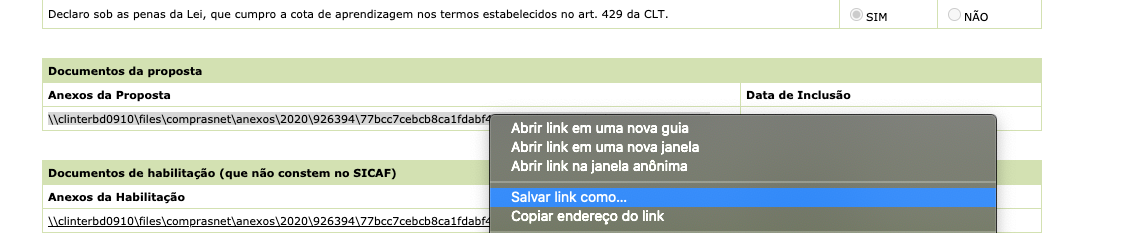 Escolha a opção salvar link como;Escolha o local a ser salvo o arquivo;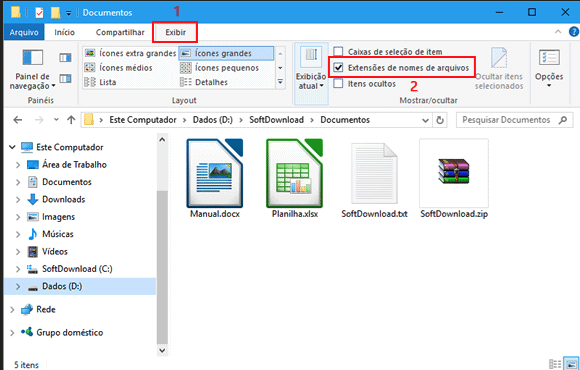 Se você estiver usando Windows, precisa exibir a extensão caso não esteja já fazendo isso;Renomeie o arquivo para Proposta.pdf;Altere a extensão do arquivo para .pdf;Abra o arquivo;2 - Para abrir a documentação de habilitação e credenciamento:Clicar com botão direito em cima do link desejado: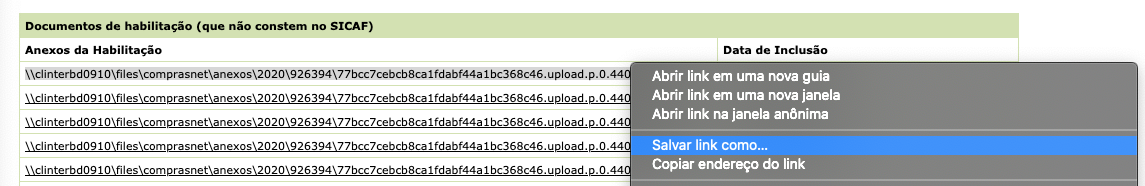 Escolha a opção salvar link como;Escolha o local a ser salvo o arquivo;Se você estiver usando Windows, precisa exibir a extensão caso não esteja já fazendo isso;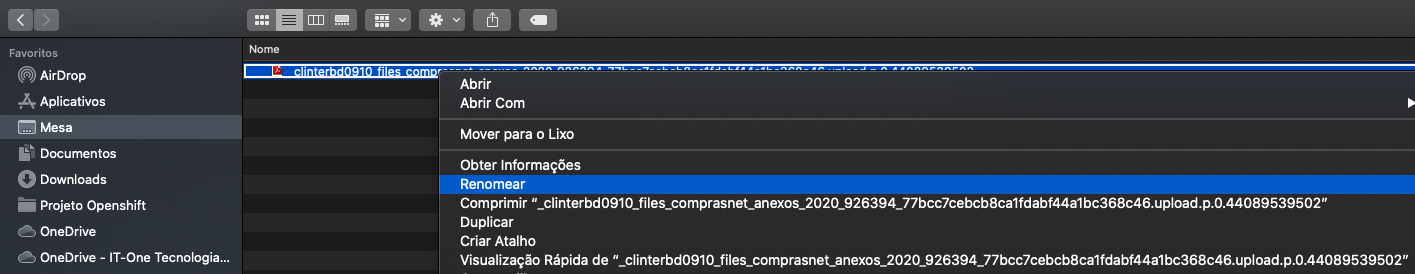 Renomeie o arquivo para Documento 1.zip ;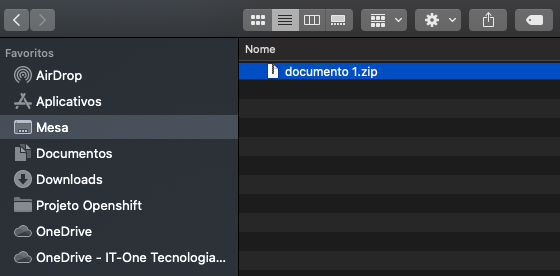 Clique 2x vezes sobre o arquivo documento 1.zip  ou utilize extrair todos os arquivos conforme tela abaixo: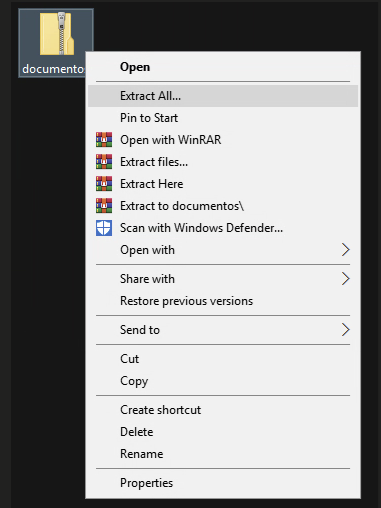 Abra o arquivo normalmente;Repita o procedimento para todos os links de habilitação;